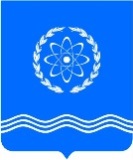 				ОБНИНСКОЕ  ГОРОДСКОЕ  СОБРАНИЕГОРОДСКОГО ОКРУГА «ГОРОД ОБНИНСК»П Р О Т О К О Л  № 23г. Обнинск 									от 13 декабря 2016 годаПредседательствующий: Викулин В.В. –   Глава городского самоуправления,							Председатель городского СобранияПрисутствовали депутаты городского Собрания:Наволокин В.В. –  заместитель Председателя городского СобранияСошников М.А. – заместитель Председателя городского СобранияОтсутствовали депутаты городского Собрания:Гуров З.Р., Нарусов М.А., Рожкова Н.Г., Скиртач Т.В., Фрай Ю.В.Приглашены: Шапша В.В. – глава Администрации города;Ананьев Г.Е. – заместитель главы Администрации города по экономическому развитию;Козлов А.П. – заместитель главы Администрации города по вопросам архитектуры и градостроительства;Попова Т.С. – заместитель главы Администрации горда по социальным вопросам; Стрельцов Д.С. – заместитель главы Администрации по вопросам городского хозяйства;Еремина А.В. – начальник Управления городского хозяйства Администрации города;Жарский В.А. – начальник Управления социальной защиты населения Администрации города;Коновалова Л.И. – начальник Управления финансов Администрации города;Помещикова С.А. – начальник правового Управления Администрации города;Фалеева И.Н. – начальник Управления культуры и молодежной политики Администрации города;Шаванова Т.В. – заместитель начальника Управления финансов Администрации города;Иванова Е.В. – заместитель председателя Контрольно-счетной палаты;Чумак Д.Ю. – прокурор города Обнинска.Представители средств массовой информации.ПроектПОВЕСТКА ДНЯ:О бюджете города Обнинска на 2017 год и плановый период  2018 и 2019 годов              Коновалова Л.И. – начальник Управления финансов  Администрации города               Артемьев Г.Ю. – председатель Контрольно-счетной палаты МО «Город Обнинск»              Пахоменко  К.В. –  председатель комитета по бюджету, финансам и  налогамО внесении изменений в некоторые нормативные правовые акты Обнинского городского Собрания                 	Березнер Л.А. -  председатель комитета по экономической политике   О признании утратившим силу решения Обнинского городского Собрания от 05.07.2001 № 08-33 «Об утверждении Положения «О системе оплаты труда работников органов городского самоуправления г. Обнинска»                Наволокин В.В. – заместитель Председателя городского СобранияО направлении депутатов городского Собрания на повышение квалификации      Наволокин В.В. – заместитель Председателя городского СобранияРазное:ВИКУЛИН В.В. открыл заседание городского Собрания и предложил принять повестку дня за основу. Поставил это предложение на голосование.ГОЛОСОВАЛИ: «за» - 25, «против» - 0, «воздержались» - 0.Предложил проголосовать за повестку дня в целом.ГОЛОСОВАЛИ: «за» - 25, «против» - 0, «воздержались» - 0.Повестка дня утверждена.1.СЛУШАЛИ: КОНОВАЛОВУ Л.И. по первому вопросу повестки заседания городского Собрания «О бюджете города Обнинска на 2017 год и плановый период  2018 и 2019 годов».КОНОВАЛОВА Л.И. доложила, что проект бюджета города Обнинска на 2017 год и плановый период 2018 и 2019 годов рассмотрен на профильных комитетах городского Собрания, также рассмотрен на публичных слушаниях, получил заключение от профильных комитетов городского Собрания и от Контрольно-счетной палаты. К проекту решения имеется пояснительная записка, в которой указаны все внесенные изменения и предложения по проекту бюджета, которые возникли в процессе обсуждения.Пояснила, что в процессе рассмотрения и обсуждения бюджета города в комитетах городского Собрания и с главой Администрации города в проект бюджета внесены изменения, которые отражены в приложениях №№ 4,6,8.Перераспределены ассигнования в рамках муниципальной программы «Развитие физической культуры и спорта в городе Обнинске»: - расходы на «Осуществление спортивной деятельности по классическому и пляжному волейболу» увеличиваются на 500 тыс. рублей и расходы на поддержку деятельности спортивных организаций, осуществляющих проведение физкультурно-оздоровительных и спортивных мероприятий,  увеличиваются на 500 тыс. рублей; - расходы на «Организацию и проведение общегородских спортивных мероприятий» увеличиваются на 200 тыс. руб.;- расходы на «Обеспечение деятельности муниципальных учреждений, реализующих программы по дополнительному образованию в сфере физкультуры и спорта» (спортивные школы) уменьшаются на 1200 тыс. руб.Также внесены изменения в Приложение № 15 «Перечень первоочередных расходов, подлежащих финансированию из бюджета города за счет дополнительных доходов, получаемых сверх утвержденного объема доходов в процессе исполнения бюджета города в 2017 году» включены дополнительные расходы: на установку молниеотводов на зданиях общеобразовательных школ  города в сумме 1 500 тыс. руб. и на установку молниеотводов на зданиях детских садов города в сумме 2 300 тыс. рублей.КОНОВАЛОВА Л.И. сообщила, что общий объем доходов бюджета города на 2017 год прогнозируется в объеме 3 125  млн.  рублей, на 2018 год – 3 185 млн. рублей, на 2019 год – 3 285 млн. рублей. Общий объем расходов на 2017 год планируется  в сумме  3 250 млн. рублей, на 2018 год – 3 315 млн. рублей, на 2019 год – 3 410 млн. рублей. Дефицит бюджета города в 2017 году прогнозируется в размере 125 млн. рублей, в 2018 год – 130 млн. рублей, в 2019 – 124 млн. рублей или чуть более 7 % от общего объем налоговых и неналоговых доходов.Добавила, что бюджет города на 2017 год и плановый период 2018 и 2019 годов, как и в прежние годы, носит ярко выраженный социальный характер. На финансирование социальной сферы в 2017 году направляется 2 млрд. 276 млн. рублей или 70% расходов бюджета города. На жилищно-коммунальное и дорожное хозяйство – 559 млн. рублей или 17%, прочие расходы составят около 13% или 415 млн. рублей.Расходная часть бюджета города сформирована в рамках муниципальных программ муниципального образования «Город Обнинск» и непрограммных направлений деятельности. Объем расходов в рамках муниципальных программ составит в 2017 году около 85%, в 2018 году - 85,2%, в 2019 году – 87%.Пояснила, что на программы социальной сферы в бюджете 2017 года направляется 2 млрд. 212 млн. рублей. В структуру программ социального комплекса входит 5 программ, три из них включают подпрограммы. Муниципальная программа «Развитие системы образования города Обнинска» расходная часть составит - 1 млрд. 263 млн. рублей. Муниципальная программа «Развитие культуры города Обнинска» - 245 млн. рублей. Муниципальная программа «Молодежь города Обнинска» - 7 млн. рублей. Муниципальная программа «Развитие физической культуры и спорта в городе Обнинске» - 113 млн. рублей. Муниципальная программа «Социальная поддержка населения города Обнинска» 584 млн. рублей.Добавила, что на программы жилищно-коммунального комплекса в бюджете 2017 года направляется 479 млн. рублей. В него входит 6 программ. Муниципальная программа «Дорожное хозяйство города Обнинска» - 237 млн. рублей. Муниципальная программа «Содержание и обслуживание жилищного фонда муниципального образования «Город Обнинск» - 73 млн. рублей. Муниципальная программа «Энергосбережение и повышение энергетической эффективности в муниципальном образовании «Город Обнинск» - 7,5 млн. рублей. Муниципальная программа «Благоустройство города Обнинска» - 158 млн. рублей.Отметила, что финансирование муниципальной программы «Развитие и модернизация объектов инженерной инфраструктуры города Обнинска» в бюджете 2017 года пока не предусмотрено. Мероприятие данной программы по строительству хозфекального коллектора будет профинансировано  за счет средств субсидии на осуществление мероприятий по реализации стратегии социально-экономического развития наукоградов Российской Федерации, способствующих развитию научно-производственного комплекса наукоградов Российской Федерации, а также сохранению и развитию инфраструктуры наукоградов Российской Федерации».Добавила, что муниципальная программа «Переселение граждан из аварийного жилищного фонда в муниципальном образовании «Город Обнинск»: на 2017 год предусматривает 3 млн. рублей, на 2018 год – 27 млн. рублей, на 2019 год – 120 млн. рублей.КОНОВАЛОВА Л.И. сказала, что на программы, реализующие расходные полномочия в других сферах, направляется 70 млн. рублей. Муниципальная программа «Обеспечение правопорядка и безопасности населения на территории города Обнинска» - 30 млн. рублей. Муниципальная программа «Содействие развитию малого и среднего предпринимательства  и инновационной деятельности в городе Обнинске» - 11 млн. рублей. Муниципальная программа «Обеспечение функционирования системы управления в муниципальном образовании «Город Обнинск» - 29 млн. рублей.Добавила, что в проекте бюджета города на 2017 год предусматриваются капитальные расходы в объеме 122 млн. рублей по следующим направлениям:- реконструкция и ремонт учреждений образования и культуры – 28,5 млн. рублей;-отделочные работы и оборудование в детском дошкольном учреждении в мкр. «Экодолье» - 10 млн. рублей;- строительство, ремонт дорог и внутридворовых территорий, всего – 60,3 млн. рублей;- софинансирование капитального ремонта многоквартирных домов – 10,2 млн. рублей;- ремонт и реконструкция сетей коммунального хозяйства – 10 млн. рублей;- переселение граждан из  аварийного жилищного фонда – 3 млн. рублей.КОНОВАЛОВА Л.И. также отметила, что решением о бюджете города на 2017 год и плановый период 2018 и 2019 годов утверждаются 15 приложений, предусмотренных Бюджетным кодексом и Положением о бюджетном процессе в городе Обнинске.В бюджете города Обнинска не предусмотрены субсидии из областного и федерального бюджетов, которые будут поступать в процессе исполнения  бюджета в 2017 году, а также в стадии решения находится вопрос об источниках финансирования средств на оплату труда обслуживающего персонала муниципальных дошкольных образовательных учреждений.В целом параметры бюджета позволят обеспечить финансирование всех предусмотренных в бюджете города расходных полномочий: в социальной сфере, в сфере городского хозяйства и других направлениях деятельности. С учетом складывающейся ситуации всем распорядителям и получателям бюджетных средств необходимо провести кропотливую работу по соблюдению строжайшего режима экономии и повышению эффективности бюджетных расходов.Администрация города просит утвердить решение Обнинского городского Собрания «О бюджете города Обнинска на 2017 год и плановый период 2018 и 2019 годов».ВИКУЛИН В.В. спросил, есть ли вопросы. Вопросы не поступили. ВИКУЛИН В.В. предоставил слово Ивановой Е.В. – заместителю председателя Контрольно-счетной палаты города Обнинска.ИВАНОВ Е.В. доложила, что 28 июня 2016 года городское Собрание приняло решение о внесении дополнений в Положение о бюджетном процессе в городе Обнинске, утвержденное решением Обнинского  городского Собрания от 27.09.2011 № 05-24 на основании внесенных изменений в Бюджетный кодекс Российской Федерации. Положение о бюджетном процессе в городе Обнинске дополнили порядком рассмотрения проекта решения городского Собрания о бюджете города на очередной финансовый год и плановый период. В соответствии с пунктом 2.1. статьи 9 Положения о бюджетном процессе в городе Обнинске в Контрольно-счетную палату поступили проект решения «О бюджете города Обнинска на 2017 год и плановый период  2018 и 2019 годов» и сводная таблица поправок с рекомендациями к бюджету города. Учитывая, что проект решения о бюджете города, представленный ко второму чтению,  не содержит изменений основных параметров бюджета города, то в соответствии с пунктом 2.1. статьи 9 Положения о бюджетном процессе в городе Обнинске, экспертиза изменений основных параметров бюджета города не проводилась и заключение не оформлялось. Контрольно-счетная палата уведомила об этом городское Собрание и Администрацию города. Отметила, что в представленном проекте решения учтены все замечания и предложения Контрольно-счетной палаты, которые были предложены в заключении к первому чтению.Контрольно-счетная палата рекомендует принять данный проект решения «О бюджете города Обнинска на 2017 год и плановый период  2018 и 2019 годов».ВИКУЛИН В.В. спросил, есть ли вопросы. Вопросы не поступили.ВИКУЛИН В.В. предоставил слово Пахоменко К.В. – председателю комитета по бюджету, финансам и налогам.ПАХОМЕНКО К.В. доложил, что комитет по бюджету, финансам и налогам рассмотрел проект решения «О бюджете города Обнинска на 2017 год и плановый период  2018 и 2019 годов». Рассмотрены поправки и рекомендации к проекту бюджета. В проект решения «О бюджете города Обнинска на 2017 год и плановый период  2018 и 2019 годов» внесены рекомендации Администрации города и депутата городского Собрания Л.А. Березнера. Добавил, что, как уже сказала Иванова Е.В. - заместитель председателя Контрольно-счетной палаты города Обнинска, основные параметры бюджета города остались без изменений. Комитет по бюджету, финансам и налогам рекомендует принять проект решения «О бюджете города Обнинска на 2017 год и плановый период  2018 и 2019 годов» во втором чтении.ВИКУЛИН В.В. спросил, есть ли вопросы.КОСИНСКАЯ А.Б. попросила уточнить, на одном из заседаний комитета по бюджету, финансам и налогам выяснилось, что статья расходов по Муниципальной программе «Развитие системы образования города Обнинска» сократилась на 40 млн. рублей. Спросила, куда потерялись 40 млн. рублей?КОНОВАЛОВА Л.И. ответила, что вопрос финансирования детских дошкольных учреждений находится в стадии решения. Сказала, что бюджет города Обнинска прошел еще одну экспертизу в Министерстве финансов Калужской области, данную экспертизу провели все отраслевые отделы Министерства финансов Калужской области. Это сделано для того чтобы найти средства для увеличения финансирования детских дошкольных учреждений.Уточнила, что 15 декабря 2016 года областной закон о порядке предоставления субвенций на финансирование дошкольного образования будет приведен  в соответствие с Федеральным законодательством о порядке финансирования расходов на детские дошкольные учреждения.Пояснила, что в 2014 году было принято решение: все финансовые расходы по детским дошкольным учреждениям города Обнинска передать на областной уровень. Область приняла решение забрать все расходы, а Федеральный закон подразумевает только расходы связанные с учебным процессом, оплата труда воспитателей, младших воспитателей, с оплата труда обслуживающего персонала на основании Федерального закона выплачивается из средств местного бюджета. По данному вопросу в данный момент идет работа в Министерстве финансов и в Министерстве образования Калужской области. В министерство направлен подробный расчет расходов, которые необходимы, и это сумма более - 40 млн. рублей.Добавила, что в данный момент бюджет необходимо принять в таком виде как есть, т.к. нет возможности изменить и сиюминутно найти источник финансирования. В такой ситуации оказался не только город Обнинск, но и другие муниципальные образования области. Сказала, что при ближайшем уточнении бюджета в 2017 году в него будут внесены изменения, и данные расходы будут включены. Год начинается в январе месяце и уже надо выплачивать зарплату. В бюджете города на 2017 год предусмотрены расходы на финансирование детских дошкольных учреждений на 2017 год, и они увеличены по сравнению с ожидаемым выполнением 2016 года. И до решения текущего вопроса все расходы, которые положены, будут финансироваться в рамках того бюджета, который будет принят сегодня.ВИКУЛИН В.В. уточнил, удовлетворена  ли А.Б. Косинская ответом?КОСИНСКАЯ А.Б. поблагодарила за подробный ответ.БЕРЕЗНЕР Л.А. высказал свое мнение к заключению комитета по бюджету, финансам и налогам. Сказал, что к проекту решения о бюджете города на 2017 год имеется таблица поправок и предложений. В ней имеются три предложения от депутата Л.А. Березнера, которые также подписаны еще тремя депутатами - членами комитета по бюджету, финансам и налогам. Пояснил, что речь идет о «Доме ученых», кинотеатре «Мир» и школе иностранного языка «Лингвоцентр». На одно из заседаний комитета по бюджету, финансам и налогам были приглашены директора данных учреждений, где они предоставили информацию по своей деятельности в рамках субсидирования.Отметил, что школа иностранных языков «Лингвоцентр» не привела ни одного довода, для чего им нужна субсидия в размере 1 млн. рублей. Также были вопросы по «Дому ученых», выразил мнение, что субсидия не должна тратиться на выплату заработной платы сотрудников и, причем, завышенную зарплату, а также на раздутый штат.Добавил, что данные замечания и поправки Администрация города не услышала от депутатов, в таблице имеется графа, в которой написано, что предложения от депутата Л.А. Березнера учесть в 2018 году.ШАПША В.В. ответил, что это справедливые замечания и есть над чем работать. Социальный и экономический комплексы займутся решением данного вопроса. Отметил, что в ближайшее время необходимо получить от «Лингвоцентра» аргументированные подтверждения расходов, если этого не произойдет, то в следующем году их расходы сократятся вдвое.ВИКУЛИН В.В. спросил, есть ли вопросы.Вопросов не поступило.ВИКУЛИН В.В. поблагодарил за большую проделанную работу председателя комитета по бюджету, финансам и налогам К.В. Пахоменко.ВИКУЛИН В.В. предложил высказать свое мнение по бюджету на 2017 год и плановый период 2018 и 2019 годов.ПЕТРОВ В.А. сказал, что работа в комитете по бюджету, финансам и налогам ведется очень плодотворная, активная. Бюджет города проработан, в таблицу поправок и предложений вошли обращения и замечания, принятые по телефону от граждан города.Предложил принять проект решения «О бюджете города Обнинска на 2017 год и плановый период  2018 и 2019 годов» во втором чтении.ВИКУЛИН В.В. предоставил слово главе Администрации города В.В. Шапше.ШАПША В.В. сказал, что бюджет на 2017 год не простой, есть вопросы, которые необходимо решать для того, чтобы выполнить те обязательства, которые на себя берет Администрация города. В 2017 году общая сумма расходов на благоустройство дорог составит 60 млн. рублей, это с учетом денег, заложенных на ТОС и на тротуары города.Отметил, что в бюджет города на 2017 год заложены расходы, которые не являются обязательными с точки зрения законодательства. Это расходы на медицину, культуру и спорт. Именно с этой точки зрения бюджет города является бюджетом развития.Добавил, что в бюджет на 2017 год еще будут вноситься изменения после того как регион выделит субсидии и Федерация определится с размером субсидии по программе «Наукоград Российской Федерации».    ВИКУЛИН В.В. поставил проект решения на голосование.ГОЛОСОВАЛИ: «за» - 25, «против» - 0, «воздержались» - 0.Решение № 01-23 принято и прилагается.2.СЛУШАЛИ: БЕРЕЗНЕРА Л.А. по второму вопросу повестки заседания городского Собрания «О внесении изменений в Положение «О внесении изменений в некоторые нормативные правовые акты Обнинского городского Собрания».БЕРЕЗНЕР Л.А. доложил, что на прошлом заседании городского Собрания отменили Порядок установки рекламных конструкций на территории муниципального образования «Город Обнинск». В связи с этим, необходимо привести в соответствие некоторые нормативно правовые акты, в которых был отсыл на отмененный Порядок.Данный вопрос рассмотрен на комитете по экономической политике и вопросов не возникло. Депутаты рекомендуют принять данное решение.ВИКУЛИН В.В. спросил, есть ли вопросы. ВИКУЛИН В.В. спросил, предусмотрено ли в новых правилах, чтобы реклама несла еще и нагрузку освещения улиц в вечернее время? БЕРЕЗНЕР Л.А. ответил, что не готов ответить на данный вопрос. В наших правилах, которые отменены - это не предусмотрено. Теперь мы будем руководствоваться Федеральным законом «О рекламе». ВИКУЛИН В.В. поставил проект решения на голосование.ГОЛОСОВАЛИ: «за» - 25, «против» - 0, «воздержались» - 0.Решение № 02-23 принято и прилагается.3.СЛУШАЛИ: НАВОЛОКИНА В.В. по третьему вопросу повестки заседания городского Собрания «О признании утратившим силу решения Обнинского городского Собрания от 05.07.2001 № 08-33 «Об утверждении Положения «О системе оплаты труда работников органов городского самоуправления г. Обнинска».НАВОЛОКИН В.В. доложил, что в решении от 05.07.2001 № 08-33 имеется один действующий пункт, который определяет размер компенсации избранным депутатам городского Собрания. В 2010 году принято решение № 04-02 «Об установлении размера денежной компенсации затрат депутатам, осуществляющим свои полномочия на непостоянной основе», которое устанавливает размер компенсации, а это 60 % от должностного оклада депутата, осуществляющего свои полномочия на постоянной основе.Уточнил, что данная норма дублируется в двух решениях городского Собрания. Добавил, что решение городского Собрания от 05.07.2001 № 08-33 «Об утверждении Положения «О системе оплаты труда работников органов городского самоуправления г. Обнинска» необходимо отменить.ВИКУЛИН В.В. спросил, есть ли вопросы. Вопросы не поступили. Поставил проект решения на голосование.ГОЛОСОВАЛИ: «за» - 25, «против» - 0, «воздержались» - 0.Решение № 03-23 принято и прилагается.4.СЛУШАЛИ: НАВОЛОКИН В.В. по четвертому вопросу повестки заседания городского Собрания «О направлении депутатов городского Собрания на повышение квалификации».НАВОЛОКИН В.В. доложил, что предстоит участие в тренинге командообразования «Экспедиция» девяти депутатов городского Собрания и шести работников аппарата городского Собрания. Оплата обучения  производится за счет сметы расходов городского Собрания, и для этого необходимо принять решение о направлении 23 декабря 2016 года депутатов Обнинского городского Собрания: Анциферова Р.Г, Зыкова А.А., Косинскую А.Б., Корнилову Е.И, Нарукова В.В., Пахоменко К.В., Скиртач Т.В., Хоменко М.А, Халецкого Е.В. на тренинг командообразования «Экспедиция» и оплатить обучение депутатов за счет сметы расходов Обнинского городского Собрания.ВИКУЛИН В.В. спросил, есть ли вопросы. Вопросы не поступили. Поставил проект решения на голосование.ГОЛОСОВАЛИ: «за» - 25, «против» - 0, «воздержались» - 0.Решение № 04-23 принято и прилагается.ВИКУЛИН В.В. объявил о закрытии заседания.Глава городского самоуправления,Председатель городского Собрания 					В.В. Викулин2 – в дело1 – прокуратура1 – Администрация городаАнциферов Р.Г.Березнер Л.А.Галкин И.А.Журавлев М.В. Заеленков Д.Н. Зыков А.А.Корнилова Е.И.Косинская А.Б.Краско С.П.Наруков В.В.Пахоменко К.В. Петров В.А.Пикалов В.С.Плашкевич В.Е.Самбуров Д.А.Светлаков В.Б.Сергеева Л.А.Силуянов А.Ю.Сухарев А.Е. Халецкий Е.ВХоменко М.А.Шатухин А.Е.